МУНИЦИПАЛТНОЕ БЮДЖЕТНОЕ ОБРАЗОВАТЕЛЬНОЕ УЧРЕЖДЕНИЕ                 СРЕДНЯЯ  ОБЩЕОБРАЗОВАТЕЛЬНАЯ  ШКОЛА №13                      Конспект внеклассного мероприятия                             по химии в 9 классе                              «ЗВЕЗДНЫЙ ЧАС»                                                                                                                                          Подготовила учитель  химии                                                                                                        Давыдова Светлана Николаевна                                                                       г. Волжский -2014ИГРА «ЗВЕЗДНЫЙ ЧАС».             9 КЛАСС.ЦЕЛЬ ИГРЫ: АКТИВИЗАЦИЯ ПОЗНАВАТЕЛЬНОГО ИНТЕРЕСА К ПРЕДМЕТУ ХИМИИ.ПОДГОТОВКА:   1.Выбор команд обучающихся 9 класс.   2.Дом. задание:  эмблема, название команды, девиз.ПРАВИЛА ИГРЫ: Играют 2 команды по 6 человек. Команда заранее выбирает капитана, готовит название .Игра состоит из 6 этапов, каждый из которых оценивается  жюри. Выигрывает команда набравшая большее количество баллов.ХОД ИГРЫ:1 ГЕЙМ «РАЗМИНКА»Каждая команда получает по 6 вопросов.1 ответ -1баллПриложение 12 гейм «ЗАМОРОЧКИ ИЗ БОЧКИ»Участники достают бочонки, на которые прикреплены занимательные шарады, анаграммы, мегаграммы с зашифрованными названиями химических элементов. На столах участников лежит ПСХЭ Д.И.Менделеева.1ответ-2балла. Приложение 23 ГЕЙМ  «ТЕМНАЯ ЛОШАДКА» 2 МИН.Каждой команде выдаются небольшие рассказы с историческими фактами. Необходимо предложить свою версию для описания события.Оценка  1-3 балла. Приложение 34 ГЕЙМ  «САМЫЙ ОСТРАУМНЫЙ» 2 МИН.Каждой команде выдаются небольшие рассказы с историческими фактами. Команды должны как можно правильнее ответить и описать событие. Оценка  1-3 балла.5 ГЕЙМ  «ВИДЕОВОПРОСЫ» 1 МИН.Командам выдают карточки с заданиями. На карточках приборы для получения газов.Оценка  1-3 балла.Приложение 46 ГЕЙМ  «ДАЛЬШЕ-ДАЛЬШЕ» Командам задаются  вопросы ,кто ответит на большее число вопросов за 1.5 мин.  Приложение 5Жюри подводит итоги.ПРИЛОЖЕНИЕ    № 1А1.Единица количества веществ-2.Отрицательно заряженный ион-3.Желтый твердый неметалл способный к «флотации»-4.Переход из твердого в газообразное состояние-5.Жидкое полезное ископаемое-6.Бытовое название соды-Б1.Гаолген, при обычных условиях твердое вещество-2.Вещество ускоряющее реакцию—3.Легкий металл, применяемый в самолетостроении-_4. Переход из жидкого в газообразное состояние-5.Какое вещество растворяет золото-6.Минерал, которым стеклили окна  14-16 веке-ПРИЛОЖЕНИЕ    № 2-В свободном  виде он всех убивает  Если «связать», то в еду добавляют  Но ежели в слове мы Л зачеркнём  То дружно со всеми мы песню споем (хлор-хор)-Корабли меня обходят  Знает лоцман наизусть Если Л на Д заменят То металлом окажусь (мель-медь)-Элемент четвертой группыПеред всеми на виду Стоит Т на Р исправитьБудет деспот на яву. (титан-тиран)-Первый слог мой - повозка большаяМоральная сила-слог мой второйВ целом, важнейшую роль выполняяХоть  и невидим, всегда я с тобой  (воздух)-Основа моя сухая траваС обоих концов - согласныеВ целом я газ, дорогие друзья И кто я думаю, ясно вам (ксенон)-В ярком пламени рождаюсьЯ невзрачна и сераЕсли ж буквы переставить Гибким стеблем стану я (лоза-зола) ПРИЛОЖЕНИЕ    № 3А Кладу куски железа и гвоздей, заливаю все купоросным маслом – выделяется газ! Попробую его вдохнуть – ничего... Попробую вдохнуть и выдохнуть на пламя свечи... 
Раздается взрыв, ученый падает. 
Какой газ был получен в результате опыта? Кто из ученых провел такой рискованный опыт на себе? 

Варианты ответа: 
Жан Франсуа Пилатр де Розье, Теофраст Парацельс, Пьер Байен. 
Ответ. Жан Франсуа Пилатр де Розье. ВодородБЛаборатория химика. Ученый (разговаривает сам с собой). Так... попробуем нагреть окись ртути... Интересно... Выделяется какой-то газ... Попробуем проверить его на мыши... Посажу одну мышь под стеклянный колпак без этого газа, а другую – под колпак, наполненный этим газом. Потрясающе! Под первым колпаком (смотрит на часы) мышь погибла через 15 минут, а под другим – сидит как ни в чем ни бывало! 
 Какой газ получен в результате опыта? Кто из ученых впервые провел биологические опыты? 
Варианты ответа: 
Джозеф Пристли, Роберт Бойль, Антуан Лавуазье. 
Ответ. Джозеф Пристли.Кислород.ПРИЛОЖЕНИЕ    № 4А  «Свинец карает завоевателей!»Недалеко от Кутаиси находится памятник –Гелатский монастырь. Он построен во время правления царя Давида. В его храмах сохранились бесценные росписи, фрески, но его стены  хранят и другие следы. В полумраке главного храма видна масляная копоть, похоронившая под собой  творение древних мастеров. Это следы пребывания монгольских завоевателей.  Захватив храм, они превратили его в конюшню, разложили в нем костер  и стали жарить конскую тушу. Но, как гласит легенда , пиршество не состоялось: внезапно на головы осквернителей полились потоки свинца. В страхе они бежали, уверенные, что их настиг гнев Божий. Откуда мог взяться свинец в расплавленном состоянии? Ответ. Оказывается, еще во время строительства монастыря по велению царя Давида в кровлю главного храма был залит свинец. И вот теперь, когда пламя костров нагрело стены и кровлю, свинец расправился и огненным дождем пролился на завоевателей.Б «Что можно сделать с гвоздями?» Известный мореплаватель Джеймс Кук рассказывал об отношении к железу туземцев Полинезии «Ничто так не манило к себе посетителей наших судов, как этот металл; железо было для них самым желанным товаром». 
Однажды его матросам удалось за ржавый гвоздь купить свинью. Во время визита Кука на один из островов он преподнес в качестве подарка местным жителям горсть гвоздей. Видимо, туземцы первый раз видели эти странные предметы и не знали, что с ними делать. Попытки Кука объяснить, для чего нужны эти предметы, ни к чему не привели. Помог верховный жрец – крупный специалист по любым вопросам... Что посоветовал своему племени жрец? 
Ответ. С важным видом он изрек несколько слов, и туземцы начали закапывать гвозди в землю. Пришел черед удивляться гостям. Видя их замешательство, местные жители знаками разъяснили, что из посаженных палочек вскоре вырастут деревья, увешанные связками гвоздей, подобно банановым; собрав богатый урожай металлических плодов, островитяне с их помощью победят своих врагов. ПРИЛОЖЕНИЕ    № 5 А 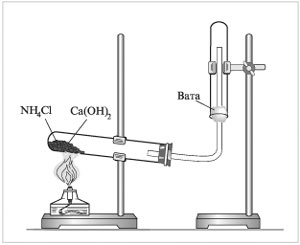 1.Какой газ получают в этом приборе?2.Объясните на основании, каких свойств основан метод собирания данного газа?Б1.Какой газ получают в этом приборе?2.Объясните на основании, каких свойств основан метод собирания данного газа?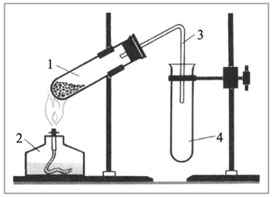 Приложение №6А1.Кто создал первую мозаику? ( Ломоносов)2.Частица, предоставляющая электронную пару  (донор)3.Бесцветный газ с резким запахом тухлых яиц (сероводород)4.Природная ископаемая смола (янтарь)5.Элемент, не имеющий постоянной прописки в ПСХЭ Д.И.Менделеева (водород)6.Чему равно число Авогадро(6,02*1023)7.Сложное вещество, состоящее из двух элементов, один  из которых кислород (оксид)8.Кислород в промышленности получают из (воздуха)9.Вещество ускоряющее скорость реакции (катализатор)10.Аллотропные модификации углерода (графит ,алмаз) 11.Наука о веществах (химия)12.Признаки химических реакций13.Распад электролита на ионы (электролитическая диссоциация)14.Вещество изменяющее цвет метилоранжа на красный (кислота)15.Одна из главных характеристик атома (число протонов)16.Металл известный с глубокой древности и ценившийся хеттами дороже золото (железо)17.Сосуд для проведения опытов (пробирка)18.Выделяется ли водород при взаимодействии азотной концентрированной кислоты с медью (нет)19.Реакция в растворах электролитов (ионного обмена)20.Качественный реактив на соли серной кислоты (хлорид бария)21.Ядовитый оксид углерода (угарный газ)Б1.Природная смесь, сырье для керамической промышленности (глина)2.Древнерусское название золота (злато)3.Простые вещества, обладающие характерным блеском (металл)4.Реакции, сопровождающиеся выделением тепла и света (горение)5.Вещество при обычных условиях в 3х агрегатных состояниях (вода)6.Основная часть воздуха (азот)7.Центральная часть атома (ядро)8.Нагрев стали с последующим быстрым охлаждением (закаливание)9.Какаму металлу можно поставить в вину уничтожение целого народа(золоту)10.Чем занимался Менделеев в свободное время (изготавливал чемоданы)11.Вещество, состоящее из катиона металла и гидроксид иона (основание)12.Автор периодической системы (Менделеев)13.Жидкий металл (ртуть)14.Цвет жидкого кислорода (голубой)15.Металл, входящий в состав гемоглобина  (железо)16.Вещество обеспечивающее фотосинтез (хлорофилл)17.Способность атомов присоединять определённое число атомов другого элемента (валентность)18.Фенолфталеин индикатор на (основание)19.Растворяется ли водород в воде (нет)20 .Реакции, идущие в одном направлении до конца (необратимые)21.Автор теории Э.Д.(СВАНТЕ АРРЕНИУС)Список использованной литературы.1.Аликберова Л.Ю. Занимательная химия. Москва, “АСТ-ПРЕСС”, 1999.2.И.Штемплер. Дидактические игры при обучении химии – М.: Дрофа, 2003 г.    3.Габриелян О.С. Химия. 9 класс. - М: Дрофа, 2005 4.Стёпин Б.Д. Аликберова Л.Ю. Книга по химии для домашнего чтения. -М.: Химия,    19995. Габриелян О.С. Химия. 8 класс. - М: Дрофа, 2005